             DIRECŢIA POLIŢIA LOCALĂ CĂLĂRAŞI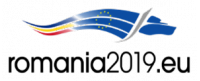 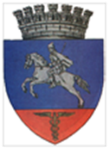              Nr. 2158 din 07.10.2019                                                                                                                      Aprob                                                                                                             Director Executiv                                                                                                        Ing.                                                                                                                Anghel DanielRAPORT DE ACTIVITATECătre PRIMĂRIA MUNICIPIULUI CĂLĂRAŞIÎn atenţia Domnului Primar DRĂGULIN  ȘTEFAN  DANIELVă informăm că în perioada 30 Septembrie – 06 Octombrie 2019 , politistii locali şi-au desfăşurat activitatea, conform planificării lunare, având la bază atribuţiile prevăzute în Legea nr. 155/2010, H.G.nr. 1332/2010, Planul de Ordine şi Siguranţă Publică al municipiului pe anul 2018, respectiv Regulamentul de Organizare şi Funcţionare, Regulamentul de Ordine Interioară, precum şi în concordanţă cu evoluţia situaţiei operative din zonele şi locurile date în responsabilitate. S-a avut în vedere, în principal, acoperirea cu elemente de dispozitiv, a tuturor zonelor şi itinerariilor de patrulare unde, conform statisticilor şi a informaţiilor primite de la celelalte structuri de ordine publică sau de la cetăţenii municipiului, acolo unde frecvent se tulbură ordinea şi liniştea publică, se săvârşesc acte sau fapte antisociale. În perioada 30 Septembrie – 06 Octombrie 2019  Poliția Locală Călărași: a continuat desfășurarea de acțiuni în sistem integrat în colaborare cu reprezentanții I.P.J. Călărași, pentru asigurarea climatului de ordine și liniște publică pe raza municipiului . a acționat pe raza orașului pentru menținerea curățeniei mai ales în zona platformelor de gunoi, depistarea persoanelor care aruncă gunoi în alte locuri și a celor care caută prin deșeurile menajere din aceste locații, colaborând cu angajații REBU pentru ridicarea deșeurilor reciclabile. a acționat în colaborare cu reprezentanții S.P.G.C.S. Călărași pe linia aplicării prevederilor HCL 166/2017 .    a acționat pe raza orașului pentru fluidizarea traficului rutier și pietonal cu ocazia lucrărilor de reamenajare a unor străzi din municipiu, activități efectuate de Primăria Călărași prin serviciile specializate .a desfășurat și va continua desfășurarea unei campanii de informare a cetățenilor privind oprirea, staționarea și parcările neregulamentare ;a efectuat controale în trafic pe linia respectării reglementărilor legale privind circulația autovehiculelor de tonaj mare pe raza municipiului ;în data de 03.10.2019 a asigurat măsuri de ordine publică și fluidizarea traficului rutier și pietonal la Sala Polivalenta “Ion C. Neagu” cu ocazia meciului de handbal dintre echipele AHC Dunărea Călărași și CSM Făgăraș . În perioada 30 Septembrie – 06 Octombrie 2019 polițiștii locali au legitimat un număr de 272 persoane, au intervenit la 18 sesizări primite prin Dispeceratul instituției, au aplanat 7 stări conflictuale,  au constatat 189 fapte antisociale și au aplicat un număr de 128 sancțiuni contravenționale (în valoare de 27100 lei) și 61 avertismente verbale, după cum urmează:OUG nr.195/2002 – privind circulația pe drumurile publice – 72 fapte constatate fiind aplicate sancțiuni contravenționale în valoare de 9570 lei plus 141 puncte penalizare.H.C.L. nr.219/2008 – Regulamentul de gospodărire comunală al Municipiului Călărași – 18 fapte constatate fiind aplicate sancțiuni contravenționale în valoare de 7150 lei.Legea nr.61/1991 – r - sancționarea faptelor de încălcare a unor norme de conviețuire socială, a ordinii și liniștii publice – 14 fapte constatate fiind aplicate sancțiuni contravenționale în valoare de 1100 lei . O.G. 97/2005 – Privind actele de stare civilă – 6 fapte constatate fiind aplicate sancțiuni contravenționale în valoare de 280 lei . Legea 448/2006 – Privind protecţia şi promovarea drepturilor persoanelor cuhandicap – 4 fapte constatate fiind aplicate sancțiuni contravenționale în valoare de 3000 lei și un avertisment scris .HCL 55/2019 – privind Regulamentul de atribuire a locurilor de parcare din parcările de domiciliu – 1 faptă constatată fiind aplicată sancțiunea contravențională cu avertisment scris . HCL 40/2013 – privind circulația autovehiculelor cu masa maximă peste 3,5 t pe raza municipiului – 1 faptă constatată fiind aplicată sancțiune contravențională în valoare de 1000 lei .Legea 349/2002 – privind reglementarea fumatului în spațiile și locurile publice – 2 fapte constatate sancționate cu avertisment scris .HCL 32/2017 – privind Regulamentul de ocupare temporară a domeniului public – 10 fapte constatate fiind aplicate sancțiuni contravenționale în valoare de 5000 lei . Aspectele ce țin de situația operativă și de activitățile efectuate de Poliția Locală Călărași se regăsesc în Anexa 1 la prezentul Raport.Director Executiv AdjunctGabriel Vrînceanu